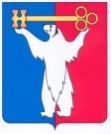 АДМИНИСТРАЦИЯ ГОРОДА НОРИЛЬСКАКРАСНОЯРСКОГО КРАЯПОСТАНОВЛЕНИЕ11.05.2023                                            г. Норильск 			                      № 166О внесении изменений в постановление Администрации города Норильска от 21.02.2023 № 54 В целях урегулирования отдельных вопросов, связанных с определением модельной зоны на территории муниципального образования город Норильск,ПОСТАНОВЛЯЮ:Внести изменения в постановление Администрации города Норильска от 21.02.2023 № 54 «Об установлении модельной зоны на территории муниципального образования город Норильск» следующие изменения:Пункт 3 изложить в следующей редакции:«3. Настоящее постановление вступает в силу после его официального опубликования в газете «Заполярная правда».».Настоящее постановление вступает в силу после его официального опубликования в газете «Заполярная правда». Глава города Норильска	                                                                              Д.В. Карасев